ROKIŠKIO RAJONO SAVIVALDYBĖS MERASPOTVARKISDĖL ROKIŠKIO  RAJONO SAVIVALDYBĖJE TEIKIAMŲ PREVENCINIŲ, BENDRŲJŲ SOCIALINIŲ PASLAUGŲ, SOCIALINĖS PRIEŽIŪROS IR LAIKINO ATOKVĖPIO PASLAUGOS KOKYBĖS TVARKOS APRAŠO PATVIRTINIMO2024 m. rugpjūčio  6 d. Nr. MV-426Rokiškis 	Vadovaudamasis Lietuvos Respublikos vietos savivaldos 25 straipsnio 5 dalimi, Lietuvos Respublikos socialinių paslaugų įstatymo 14 straipsnio 5 dalies 5 punktu, Socialinės priežiūros, laikino atokvėpio paslaugos akreditavimo tvarkos aprašo, patvirtinto Lietuvos Respublikos socialinės apsaugos ir darbo ministro 2020 m. birželio 30 d. įsakymu Nr. A1-622 „Dėl Socialinės priežiūros, laikino atokvėpio paslaugos akreditavimo tvarkos aprašo patvirtinimo“ 4, 22 punktais:Tvirtinu Rokiškio rajono savivaldybėje teikiamų prevencinių, bendrųjų socialiniųpaslaugų, socialinės priežiūros ir laikino atokvėpio paslaugos kokybės tvarkos aprašą (pridedama).Pripažįstu netekusiu galios Rokiškio rajono savivaldybės mero 2023 m. rugpjūčio24 d. potvarkį Nr. MV-302 „Dėl įstaigų, teikiančių akredituotos socialinės priežiūros paslaugas Rokiškio rajone, kokybės kontrolės  tvarkos aprašo patvirtinimo“.Nurodau, kad šis potvarkis turi būti paskelbtas Teisės aktų registre ir savivaldybėsinterneto svetainėje www.rokiskis.lt.Savivaldybės meras 					        Ramūnas GodeliauskasDaiva KilienėPATVIRTINTARokiškio rajono savivaldybėsmero 2024 m. rugpjūčio 6 d.potvarkiu Nr. MV-426ROKIŠKIO  RAJONO SAVIVALDYBĖJE TEIKIAMŲ PREVENCINIŲ, BENDRŲJŲ SOCIALINIŲ PASLAUGŲ, SOCIALINĖS PRIEŽIŪROS IR LAIKINO ATOKVĖPIO PASLAUGOS KOKYBĖS TVARKOS APRAŠASI SKYRIUSBENDROSIOS NUOSTATOS1. Rokiškio rajono savivaldybėje teikiamų prevencinių, bendrųjų socialinių paslaugų, socialinės priežiūros ir laikino atokvėpio paslaugos kokybės tvarkos aprašas (toliau – Tvarkos aprašas) reglamentuoja socialinių paslaugų įstaigų ir socialines paslaugas teikiančių fizinių asmenų (toliau – socialinių paslaugų teikėjai) teikiamų akredituotų socialinių paslaugų kokybės kontrolės vertinimo organizavimo ir vykdymo, konsultavimo tvarką. 2. Tvarkos aprašas parengtas vadovaujantis Lietuvos Respublikos socialinių paslaugų įstatymu (toliau – Įstatymas), Socialinės priežiūros, laikino atokvėpio paslaugos akreditavimo tvarkos aprašu, patvirtintu Lietuvos Respublikos socialinės apsaugos ir darbo ministro 2020 m. birželio 30 d. įsakymu Nr. A1-622 „Dėl Socialinės priežiūros, laikino atokvėpio paslaugos akreditavimo tvarkos aprašo patvirtinimo“ (toliau – Akreditavimo tvarkos aprašas), Akredituotų socialinių paslaugų teikimo reikalavimų aprašu, patvirtintu Lietuvos Respublikos socialinės apsaugos ir darbo ministro 2021 m. liepos 5 d. įsakymu Nr. A1-492 „Dėl Akredituotų socialinių paslaugų teikimo reikalavimų patvirtinimo“ (toliau – Socialinių paslaugų reikalavimai). 3. Akredituotos socialinės priežiūros, laikino atokvėpio paslaugų (toliau – akredituotos socialinės paslaugos) kokybės kontrolės tikslas – užtikrinti ir gerinti socialinių paslaugų teikėjų teikiamų akredituotų socialinių paslaugų kokybę bei formuoti bendrą keliamų reikalavimų taikymo praktiką Rokiškio  rajono savivaldybėje (toliau – savivaldybė).4. Socialinių paslaugų teikėjų teikiamų akredituotų socialinių paslaugų kokybės kontrolę Rokiškio rajono savivaldybėje vykdo Rokiškio rajono savivaldybės administracijos (toliau – Administracija) Socialinės paramos ir sveikatos  skyrius (toliau – Socialinės paramos skyrius). 5. Prevencinių, bendrųjų socialinių paslaugų, akredituotų socialinių paslaugų kokybės kontrolė atliekama vadovaujantis etikos, teisingumo, bendradarbiavimo ir nešališkumo principais. 6. Tvarkos apraše vartojamos sąvokos atitinka Įstatymo ir kitų teisės aktų, reglamentuojančių socialinių paslaugų teikėjų veiklą, susijusią su akredituotų socialinių paslaugų teikimu, sąvokas. II SKYRIUSAKREDITUOTŲ SOCIALINIŲ PASLAUGŲ KOKYBĖS KONTROLĖS VERTINIMO ORGANIZAVIMAS 	7. Akredituotų socialinių paslaugų kokybės socialinių paslaugų teikėjų lygmeniu vertinimas atliekamas ne rečiau kaip 1 kartą per tris metus nuo teisės teikti akredituotas socialines paslaugas suteikimo dienos.8. Socialinės paramos  skyrius neatlieka socialinių pasaugų teikėjų planinio vertinimo, jei: 8.1. nėra praėję 6 mėnesiai po priimto sprendimo dėl teisės teikti akredituotas socialinespaslaugas suteikimo (netaikoma neplaniniams vertinimams). 8.2. Socialinių paslaugų teikėjui suteikta teisė teikti akredituotą socialinę paslaugą, bet akredituota socialinė paslauga neteikiama (nebuvo suteikta nė viena paslauga). 9. Akredituotų socialinių paslaugų kokybę Socialinės paramos skyrius  vertina atlikdamas socialinių paslaugų teikėjų planinius ir neplaninius vertinimus paslaugų teikimo vietoje ir/ar nuotoliniu būdu. 10. Apie numatomą vykdyti planinį vertinimą socialinių paslaugų teikėjui pranešama raštu per elektroninio ryšio priemones likus ne mažiau kaip 5 darbo dienoms iki numatomo atlikti vertinimo pradžios (netaikoma neplaniniams vertinimams). Socialinių paslaugų teikėjui siunčiamame rašte nurodoma: kada bus atliekamas vertinimas vietoje, vertinimo tikslas, pagrindas, trukmė, kokius dokumentus Socialinių paslaugų teikėjas privalo pateikti ir kita būtina informacija. 11. Planinis vertinimas gali būti atšauktas, pakeista jo data arba gali būti atliekamas nuotoliniu būdu dėl svarbių, iš anksto nenumatytų aplinkybių. 12. Socialinės paramos skyrius turi teisę iš anksto su socialinių paslaugų teikėju nesuderintu ir nepaskelbtu laiku atlikti neplaninį socialinių paslaugų teikėjo vertinimą. 13. Neplaninis socialinių paslaugų teikėjo vertinimas atliekamas šiais atvejais: 13.1. gavus valstybės ar savivaldybės institucijos rašytinį motyvuotą prašymą ar pavedimą atlikti socialinių paslaugų teikėjo vertinimą; 13.2. gavus fizinio ar juridinio asmens motyvuotą ar teisiškai pagrįstą raštišką pranešimą apie galimai neteisėtai, nekokybiškai teikiamas akredituotas socialines paslaugas; 13.3. turint informacijos ar kilus pagrįstų įtarimų dėl socialinių paslaugų teikėjo veiklos, kuri gali neatitikti akredituotoms socialinėms paslaugoms keliamų atitikties reikalavimų; 13.4. siekiant užtikrinti, kad būtų pašalinti ankstesnio vertinimo metu nustatyti pažeidimai; 13.5. siekiant užtikrinti ir gerinti socialinių paslaugų teikėjo teikiamų akredituotų socialinių paslaugų kokybę.III SKYRIUSAKREDITUOTŲ SOCIALINIŲ PASLAUGŲ KOKYBĖS KONTROLĖS VERTINIMO VYKDYMAS14. Socialinių paslaugų kokybės vertinimas apima socialinių paslaugų teikėjo teikiamų akredituotų socialinių paslaugų stebėseną, konsultavimą ir kitų prevencinių veiksmų, skirtų užkirsti kelią galimiems teisės aktų pažeidimams, atlikimą, išvadų ir rekomendacijų dėl kokybės gerinimo pateikimą. 15. Socialinių paslaugų teikėjas: 15.1. atlieka kiekvienos teikiamos akredituotos socialinės paslaugos teikimo atitikties reikalavimams ir rekomendacijoms įsivertinimą – iki kiekvienų metų vasario 1 d., 15.2. užpildo patvirtintos formos klausimyną (Tvarkos aprašo 1 priedas); 15.3. elektroninėmis ryšio priemonėmis iki kiekvienų metų vasario 15 d., perduoda Socialinės paramos skyriui. 16. Socialinių paslaugų teikėjo vertinimą, atsižvelgiant į akredituotų socialinių paslaugų teikimo apimtis, atlieka Socialinio paramos skyriaus darbuotojai (toliau – Atsakingi darbuotojai). Į akredituotų socialinių paslaugų teikimo stebėseną gali būti pakviesti skėtinių nacionalinių nevyriausybinių organizacijų atstovai. 17. Atsakingi darbuotojai, gavę pavedimą atlikti konkretaus socialinių paslaugų teikėjo planinį arba neplaninį vertinimą, su Socialinės paramos skyriaus vedėju žodžiu suderina apsilankymo datą, paruošia raštą Tvarkos aprašo 10 punkte nustatyta tvarka. 18. Jeigu numatomas socialinių paslaugų teikėjo vertinimas yra neplaninis, atvykus įteikiamas raštas, kuriame nurodoma: vertinimo atlikimo data, vertinimo tikslas, pagrindas, trukmė, kokius dokumentus privalo pateikti ir kita būtina informacija.  19. Atliekant socialinių paslaugų teikėjo vertinimą, užpildomas Akredituotų socialinių paslaugų kokybės vertinimo aktas (toliau – vertinimo aktas) (Tvarkos aprašo 2-5 priedai). 20. Atsakingi darbuotojai, atlikdami socialinių paslaugų teikėjo vertinimą, tikrina, ar socialinių paslaugų teikėjas, teikdamas akredituotas socialines paslaugas, laikosi socialinių paslaugų teikimą reglamentuojančių teisės aktų bei rekomendacijų, susipažįsta su socialinių paslaugų gavėjų bylomis ir individualiais pagalbos planais, kitais dokumentais bei informacija, gali užduoti papildomus klausimus 3 darbuotojams, paslaugų gavėjams21. Socialinės paramos skyrius, atlikdamas socialinių paslaugų teikėjo vertinimą, turi teisę pagal kompetenciją kreiptis į valstybės, savivaldybės įstaigas, kitas institucijas bei paslaugų gavėjus dėl informacijos apie jos teikiamas akredituotas socialines paslaugas gavimo. 22. Socialinės paramos skyrius, atlikęs vertinimą, ne vėliau kaip per 20 darbo dienų parengia ir socialinių paslaugų teikėjui elektroniniu paštu išsiunčia susipažinti vertinimo aktą. Vertinimo akte turi būti pateikta vertinimo metu surinkta ir apibendrinta informacija pagal vertinimo kriterijus, nurodytos išvados ir rekomendacijos (tobulintinos sritys, priemonės akredituotų socialinių paslaugų kokybei gerinti ir pan.). 23. Socialinių paslaugų teikėjas, gavęs vertinimo aktą, susipažįsta su juo ir per Atsakingų darbuotojų, atlikusių patikrinimą, nustatytą terminą, bet ne vėliau kaip per 20 darbo dienų nuo vertinimo akto gavimo dienos, pateikia Socialinės paramos skyriui informaciją apie veiksmus (priemones), kurių ėmėsi ar planuoja imtis nustatytų pažeidimų pašalinimui ar pateiktų rekomendacijų vykdymui. 24. Socialinės paramos skyrius per 14 kalendorinių dienų nuo informacijos apie pažeidimų pašalinimą gavimo dienos įvertina, ar socialinių paslaugų teikėjas įvykdė rekomendacijas laiku, ir apie tai pažymi vertinimo akte. 25. Socialinės paramos skyrius, nustatęs teisės aktų pažeidimus ar neatitiktį teisės aktų reikalavimams, gali pagal kompetenciją inicijuoti poveikio priemonių taikymą (panaikinti teisę teikti akredituotas socialines paslaugas, nutraukti finansavimo sutartį ir kt.). 26. Socialinių paslaugų teikėjui rekomenduojama ne rečiau kaip kartą per kalendorinius metus atlikti socialinių paslaugų gavėjų (artimųjų) anketinę apklausą (Tvarkos aprašo 6 priedas). Respondentų imtis – ne mažiau kaip 20 procentų socialinių paslaugų gavėjų iš vieno socialinių paslaugų teikėjo. Apklausiamų artimųjų skaičius – pagal galimybes. Respondentai atrenkami atsitiktine tvarka. Apklausa gali būti atliekama prašant užpildyti anketas tiesiogiai, telefonu, el. paštu, internetu, išsiunčiant paštu. Anketos gali būti skelbiamos socialinių paslaugų teikėjo interneto tinklalapyje. Socialinių paslaugų teikėjas akredituotas socialines paslaugas teikiančių darbuotojų, socialinių paslaugų gavėjų (artimųjų) vertinimo rezultatus pateikia susipažinti Socialinės paramos skyriui, jam atliekant akredituotų socialinių paslaugų kokybės vertinimą. 27. Tvarkos aprašo 26 punktas netaikomas socialinių paslaugų teikėjui, atliekančiam socialines paslaugas teikiančių darbuotojų, socialinių paslaugų gavėjų (artimųjų) anketinę apklausą taikant Europos socialinių paslaugų kokybės užtikrinimo sistemą ar kitas apklausas. IV SKYRIUSSOCIALINIŲ PASLAUGŲ TEIKĖJŲ KONSULTAVIMAS28. Socialinės paramos skyrius vienoda apimtimi teikia socialinių paslaugų teikėjui konsultacijas, siekiant padėti laikytis teisės aktų reikalavimų. 29. Konsultacijos yra teikiamos žodžiu socialinių paslaugų teikėjo veiklos vietoje arba raštu, atsakant į oficialų paklausimą, elektroniniu paštu, telefonu. 30. Siekiant gerinti teikiamų konsultacijų kokybę ir identifikuoti konsultacijų metu kylančias problemas, Socialinės paramos skyrius pagal poreikį organizuoja susitikimus su socialinių paslaugų teikėju.V SKYRIUSPREVENCINIŲ IR BENDRŲJŲ SOCIALINIŲ PASLAUGŲ KOKYBĖS VERTINIMO ORGANIZAVIMAS31. Prevencinių ir bendrųjų socialinių paslaugų kokybės vertinime naudojamas anketinės apklausos metodas, kuriame dalyvauja socialinių paslaugų gavėjai, jų šeimos nariai (artimieji) ar kiti suinteresuoti asmenys, socialiniai darbuotojai / individualios priežiūros darbuotojai, užimtumo specialistai ir kiti specialistai, teikiantys socialines paslaugas (toliau – Darbuotojai). 32. Anketinę apklausą atlieka socialinių paslaugų teikėjai ne rečiau kaip 1 kartą per kalendorinius metus. 33. Respondentų imtis apklausoje – ne mažiau kaip 20 procentų prevencinių ir bendrųjų socialinių paslaugų gavėjų ir ne mažiau kaip 20 procentų Darbuotojų iš vieno socialinių paslaugų teikėjo (jeigu socialinių paslaugų teikėjas turi padalinių – padalinio). Apklausiamų artimųjų skaičius – pagal galimybes. Respondentai atrenkami atsitiktine tvarka. 34. Anketinė apklausa gali būti atliekama elektroninėmis priemonėmis, apklausiant telefonu ar betarpiškai bendraujant su socialinių paslaugų gavėju, jo šeimos nariais (artimaisiais) ar kitais suinteresuotais asmenimis (Tvarkos aprašo 7 priedas). Anketos gali būti skelbiamos socialinių paslaugų teikėjo interneto tinklalapyje. Socialinių paslaugų teikėjai turi užtikrinti, kad atliekant socialinių paslaugų gavėjų, jų šeimos narių (artimųjų) ar kiti suinteresuotų asmenų apklausą, apklausos metu nedalyvautų tiesiogiai paslaugas teikiantys Darbuotojai. 35. Darbuotojai apklausiami užpildant anoniminę anketą (Tvarkos aprašo 8 priedas). 36. Socialinių paslaugų teikėjai, atliekantys socialines paslaugas teikiančių darbuotojų, socialinių paslaugų gavėjų (artimųjų) anketinę apklausą, gali taikyti Europos socialinių paslaugų kokybės užtikrinimo sistemą ar kitas apklausas. 37. Socialinių paslaugų teikėjai privalo sudaryti sąlygas prevencinių ir bendrųjų socialinių paslaugų gavėjams ir jų artimiesiems, Darbuotojams anketas pateikti anonimiškai. 38. Apibendrintus anketinės apklausos duomenis ir užpildytas socialinių paslaugų gavėjų, jų šeimos narių (artimųjų) ar kitų suinteresuotų asmenų, Darbuotojų anketas socialinių paslaugų teikėjai teikia Socialinės paramos skyriui.39. Visų socialinių paslaugų teikėjų pateiktą informaciją, informaciją apie prevencinių ir bendrųjų socialinių paslaugų kokybę kaupia ir apibendrina Socialinės paramos skyrius.40. Socialinės paramos skyrius, apibendrinęs gautą informaciją ir nustatęs prevencinių ir bendrųjų socialinių paslaugų kokybės trūkumų, kreipiasi raštu į socialinių paslaugų teikėją dėl trūkumų šalinimo priemonių plano (toliau – Priemonių planas) parengimo. 41. Socialinių paslaugų teikėjai parengia Priemonių planą, jį įgyvendina bei informuoja apie jo įgyvendinimą Socialinės paramos skyrių. VI SKYRIUSBAIGIAMOSIOS NUOSTATOS42. Socialinės paramos skyrius turi teisę iš socialinių paslaugų teikėjo gauti visą vertinimui reikalingą informaciją.43. Socialinių paslaugų teikėjas atsako už vertinimo metu pateiktos informacijos teisingumą.44. Akredituotų socialinių paslaugų kokybės kontrolės dokumentai saugomi ir tvarkomi Lietuvos Respublikos dokumentų ir archyvų įstatymo nustatyta tvarka.45. Asmens duomenys tvarkomi vadovaujantis 2016 m. balandžio 27 d. Europos Parlamento ir Tarybos reglamento (ES) 2016/679 dėl fizinių asmenų apsaugos tvarkant asmens duomenis ir dėl laisvo tokių duomenų judėjimo ir kuriuo panaikinama Direktyva 95/46/EB (Bendrasis duomenų apsaugos reglamentas), Aprašo ir kitų teisės aktų, reglamentuojančių asmens duomenų apsaugą ir tvarkymą, nuostatomis.46. Savivaldybės mero potvarkiai (sprendimai), susiję su šio Aprašo reikalavimų vykdymu, gali būti skundžiami Lietuvos Respublikos administracinių bylų teisenos įstatymo nustatyta tvarka.___________________AKREDITUOTŲ SOCIALINIŲ PASLAUGŲ TEIKIMO ATITIKTIES REIKALAVIMAMS IR REKOMENDACIJOMS ĮSIVERTINIMO KLAUSIMYNASAKREDITUOTOS VAIKŲ DIENOS SOCIALINĖS PRIEŽIŪROS KOKYBĖS VERTINIMO AKTO FORMA__________________________(Socialinių paslaugų teikėjo pavadinimas)_______________ Nr. _________________(Data)_____________________(Vieta)Vertinimo laikotarpis: nuo ________/________/________ iki _______/________/________Vertinimo data: ________/________/________Atliekamas vertinimas planinis ☐ neplaninis ☐__________________________________________________________________________[įrašykite priežastį, dėl kurios organizuojamas neplaninis socialinių paslaugų teikėjo veiklos vertinimas]Socialinių paslaugų teikėjo kontaktai:Adresas ___________________________________________________________________Telefono Nr. ______________________________________________El. pašto adresas __________________________________________________Vertinime dalyvavo socialinių paslaugų teikėjo atstovas (-ai)(pareigos, vardas ir pavardė) ___________________________________________________________________________________(pareigos, vardas ir pavardė) ____________________________________________________________________________________Nacionalinės nevyriausybinių organizacijų atstovas (pareigos, vardas ir pavardė) __________________________________________* – taikoma savivaldybės biudžetinėms įstaigoms.Išvados:__________________________________________________________________________________________________________________ ____Rekomendacijos (tobulintinos sritys, priemonės kokybei gerinti ir pan.):_________________________________________________________________________________________________________________________ ______Tikrinimą atliko:___________________            _________________   ____________________________(pareigos) 	(parašas)	(vardas, pavardė)___________________             _________________   ____________________________(pareigos) 	(parašas)	(vardas, pavardė)Socialinių paslaugų teikėjas įvykdė/neįvykdė rekomendacijas.________________________________________________________________________________________________________________________ ___________________ _________________ ____________________________(pareigos)                (parašas) (vardas, pavardė)___________________ _________________ ____________________________(pareigos)                (parašas) (vardas, pavardė)Pakartotinio patikrinimo data ____________________________________AKREDITUOTOS SOCIALINĖS PASLAUGOS KOKYBĖS VERTINIMO AKTO FORMA__________________________(Socialinių paslaugų teikėjo pavadinimas)_______________ Nr. _________________            (Data)_____________________(Vieta)Vertinimo laikotarpis: nuo ________/________/________ iki _______/________/________Vertinimo data: ________/________/________Atliekamas vertinimas planinis ☐ neplaninis ☐__________________________________________________________________________[įrašykite priežastį, dėl kurios organizuojamas neplaninis socialinių paslaugų teikėjo veiklos vertinimas]Akredituotų socialinės priežiūros paslaugų rūšis: pagalba į namus, socialinė priežiūra šeimoms, socialinių įgūdžių ugdymas, palaikymas ir (ar) atkūrimas, laikinas apnakvindinimas, apgyvendinimas nakvynės namuose, apgyvendinimas apsaugotame būste, ir kitos socialinės priežiūros paslaugos __________________________(tinkamą variantą pabraukti)Socialinių paslaugų teikėjo kontaktai:Adresas ___________________________________________________________________Telefono Nr. ______________________________________________El. pašto adresas __________________________________________________Vertinime dalyvavo Socialinių paslaugų teikėjo atstovas (-ai)(pareigos, vardas ir pavardė) ___________________________________________________________________________________(pareigos, vardas ir pavardė) ____________________________________________________________________________________Nacionalinės nevyriausybinių organizacijų atstovas (pareigos, vardas ir pavardė) __________________________________________* – taikoma savivaldybės biudžetinėms įstaigoms.Išvados:__________________________________________________________________________________________________________________ __Rekomendacijos (tobulintinos sritys, priemonės kokybei gerinti ir pan.):_________________________________________________________________________________________________________________________ ______Tikrinimą atliko:___________________             _________________   ____________________________(pareigos) 	(parašas)	(vardas, pavardė)___________________             _________________   ____________________________(pareigos)   	(parašas)	(vardas, pavardė)Socialinių paslaugų teikėjas įvykdė/neįvykdė rekomendacijas.________________________________________________________________________________________________________________________ ___________________ _________________ ____________________________(pareigos)                (parašas) (vardas, pavardė)___________________ _________________ ____________________________(pareigos)                (parašas) (vardas, pavardė)Pakartotinio patikrinimo data ___________________________________AKREDITUOTOS SOCIALINĖS PASLAUGOS KOKYBĖS VERTINIMO AKTO FORMA__________________________(Socialinių paslaugų teikėjo pavadinimas)_______________ Nr. _________________(Data)_____________________(Vieta)Vertinimo laikotarpis: nuo ________/________/________ iki _______/________/________Vertinimo data: ________/________/________Atliekamas vertinimas planinis ☐ neplaninis ☐__________________________________________________________________________[įrašykite priežastį, dėl kurios organizuojamas neplaninis Socialinių paslaugų teikėjo veiklos vertinimas]Akredituotų socialinės priežiūros paslaugų rūšis: apgyvendinimas savarankiško gyvenimo namuose, intensyvi krizių įveikimo pagalba, palydėjimo paslauga jaunuoliams, psichosocialinė pagalba, pagalba globėjams (rūpintojams), budintiems globotojams, įtėviams ir šeimynų dalyviams ar besirengiantiems jais tapti ir kitos socialinės priežiūros paslaugos , laikinas atokvėpis ( tinkamą variantą pabraukti). Socialinių paslaugų teikėjo kontaktai:Adresas ___________________________________________________________________Telefono Nr. ______________________________________________El. pašto adresas __________________________________________________Vertinime dalyvavo socialinių paslaugų teikėjo atstovas (-ai)(pareigos, vardas ir pavardė) ___________________________________________________________________________________(pareigos, vardas ir pavardė) ____________________________________________________________________________________Nacionalinės nevyriausybinių organizacijų atstovas (pareigos, vardas ir pavardė) __________________________________________Išvados:__________________________________________________________________________________________________________________ Rekomendacijos (tobulintinos sritys, priemonės kokybei gerinti ir pan.):_________________________________________________________________________________________________________________________ _________________________________________________________________________________________________________________________Tikrinimą atliko:__________________             _________________   ____________________________	(pareigos) 	(parašas)	(vardas, pavardė)___________________             _________________   ____________________________	(pareigos) 	(parašas)	(vardas, pavardė)Socialinių paslaugų teikėjas įvykdė/neįvykdė rekomendacijas.________________________________________________________________________________________________________________________ ___________________ _________________ ____________________________(pareigos)                (parašas) (vardas, pavardė)___________________ _________________ ____________________________(pareigos)                (parašas) (vardas, pavardė)Pakartotinio patikrinimo data __________________________________________AKREDITUOTOS SOCIALINĖS REABILITACIJOS ASMENIMS SU NEGALIA BENDRUOMENĖJE KOKYBĖS VERTINIMO AKTO FORMA___________________(Socialinių paslaugų teikėjo pavadinimas)_______________ Nr. _________________      (Data)_____________________(Vieta)Vertinimo laikotarpis: nuo ________/________/________ iki _______/________/________Vertinimo data: ________/________/________Atliekamas vertinimas planinis ☐ neplaninis ☐__________________________________________________________________________[įrašykite priežastį, dėl kurios organizuojamas neplaninis Socialinių paslaugų teikėjo veiklos vertinimas]Socialinių paslaugų teikėjo kontaktai:Adresas ___________________________________________________________________Telefono Nr. ______________________________________________El. pašto adresas __________________________________________________Vertinime dalyvavo Socialinių paslaugų teikėjo atstovas (-ai)(pareigos, vardas ir pavardė) ___________________________________________________________________________________(pareigos, vardas ir pavardė) ____________________________________________________________________________________Nacionalinės nevyriausybinių organizacijų atstovas (pareigos, vardas ir pavardė) __________________________________________* Taikoma, jei nustatyta teisės aktuose ar sutartyseIšvados:_____________________________________________________________________________________________________________Rekomendacijos (tobulintinos sritys, priemonės kokybei gerinti ir pan.):____________________________________________________________________________________________________________________Tikrinimą atliko:___________________             _________________   ____________________________(pareigos) 	(parašas)	(vardas, pavardė)___________________             _________________   ____________________________(pareigos) 	(parašas)	(vardas, pavardė)Socialinių paslaugų teikėjas įvykdė/neįvykdė rekomendacijas.________________________________________________________________________________________________________________________ ___________________ _________________ ____________________________(pareigos)                (parašas) (vardas, pavardė)___________________ _________________ ____________________________(pareigos)                (parašas) (vardas, pavardė)Pakartotinio patikrinimo data ____________________________________AKREDITUOTOS SOCIALINĖS PASLAUGOS GAVĖJO APKLAUSOS ANKETAJūsų lytis:□ vyras;□ moteris.Jūsų amžius:□ iki 30 metų;□ 31–45 metai;□ 46–65 metai;□ 65 metai ir vyresni.Prašome įrašyti socialinių paslaugų teikėjo, kurio teikiamomis socialinėmis paslaugomis naudojatės, pavadinimą: __________________________________________________________________________ .Kokiu būdu sužinojote apie teikiamas akredituotas socialines paslaugas (tinkamą (-us) atsakymą (-us) pažymėkite X)? □ Iš seniūnijos ar savivaldybės administracijos darbuotojų;□ Iš spaudos, televizijos;□ Interneto;□ Iš pažįstamų / artimųjų;□ Iš medicinos darbuotojų;□ Iš socialinių paslaugų srities darbuotojų;□ Iš Valstybės vaiko teisių apsaugos ir įvaikinimo tarnybos prie Lietuvos Respublikos socialinės apsaugos ir darbo ministerijos; □ Kita (įrašykite)____________________________________________________________ .Kiek laiko Jums teikiamos socialinės paslaugos (tinkamą atsakymą pažymėkite X)? □ trumpiau kaip metus□ 1-2 metus;□ 3-5 metus ;□ ilgiau kaip 5metus.Kokios socialinės paslaugos Jums teikiamos (tinkamą (-us) atsakymą (-us) pažymėkite X)?□ Pagalba į namus;□ Socialinių įgūdžių ugdymas, palaikymas ir (ar) atkūrimas;□ Apgyvendinimas savarankiško gyvenimo namuose;□ Laikinas apnakvindinimas;□ Psichosocialinė pagalba;□ Pagalba globėjams (rūpintojams), budintiems globotojams, įtėviams ir šeimynų dalyviams ar besirengiantiems jais tapti asmenims; □ Intensyvi krizių įveikimo pagalba;□ Laikinas atokvėpis;□ Apgyvendinimas apsaugotame būste;□ Palydėjimo paslauga jaunuoliams;□ Vaikų dienos socialinė priežiūra;□ Socialinė priežiūra šeimoms;□ Socialinė reabilitacija asmenims su negalia bendruomenėje.Prašome pateikti Jūsų nuomonę (tinkamus atsakymus pažymėkite X):Prašome pateikti pasiūlymus, ką, Jūsų nuomone, reikėtų tobulinti, siekiant geresnės socialinių paslaugų kokybės?.......................................................................................................................................................................................................................................................................................................................................................................................................................................................................................................................................................................................................................................................................................................... .Dėkojame, kad sutikote dalyvauti apklausoje. Jūsų pateikti atsakymai bus labai naudingi tobulinant socialinės paslaugų kokybę Rokiškio rajono savivaldybėje.____________________ANKETASOCIALINIŲ PASLAUGŲ GAVĖJUI / ŠEIMOS NARIUI / ARTIMAJAM / SUINTERESUOTAM ASMENIUIĮrašykite Jums, Jūsų šeimos nariui/artimajam/suinteresuotam asmeniui socialines paslaugas teikiančios įstaigos pavadinimą:___________________________________________________________________________Pažymėkite Jums, Jūsų šeimos nariui/artimajam/suinteresuotam asmeniui teikiamas socialines paslaugas (tinkamą (-us) atsakymą (-us) pažymėkite X)?Prevencinės socialinės paslaugos:□ potencialių socialinių paslaugų gavėjų paieška;□ kompleksinės paslaugos šeimai;□ darbas su bendruomene;□ šeimos konferencija;□ atviras darbas su jaunimu;□ mobilus darbas su jaunimu;□ sociokultūrinės paslaugos; □ informavimasBendrosios socialinės paslaugos:□ konsultavimas;□ tarpininkavimas ir atstovavimas;□ maitinimo organizavimas;□ aprūpinimas būtiniausiais drabužiais ir avalyne;□ transporto organizavimas;□ asmeninės higienos ir priežiūros paslaugų organizavimas;□ darbas su jaunimu gatvėje.Kiek laiko Jums, Jūsų šeimos nariui/artimajam/suinteresuotam asmeniui teikiamos socialinės paslaugos (tinkamą (-us) atsakymą (-us) pažymėkite X)?□ mažiau nei 3 mėnesius;□ nuo 3 iki 6 mėnesių;□ nuo 6 iki 12 mėnesių;□ nuo 1 iki 3 metų;□ nuo 3 iki 5 metų; □ ilgiau kaip 5 metus.Kokiu būdu sužinojote apie teikiamas akredituotas socialines paslaugas (tinkamą (-us) atsakymą (-us) pažymėkite X)?□ iš seniūnijos ar savivaldybės administracijos darbuotojų;□ iš spaudos, televizijos;□ internetu;□ iš pažįstamų / artimųjų;□ iš medicinos darbuotojų;□ iš socialinių paslaugų srities darbuotojų;□ kita (įrašykite)____________________________________________________________ .Įvertinkite balais nuo 1 iki 5, kur 1 – žemiausias, 5 – aukščiausias balas:Prašymo pateikimo galimybės	1	2	3	4	5Informacijos apie socialines paslaugas prieinamumas, aiškumas 	1	2	3	4	5Jūsų savijauta / gyvenimo kokybė iki socialinių paslaugų skyrimo   1	2	3	4	5Jūsų savijauta / gyvenimo kokybė po socialinių paslaugų suteikimo 1	2	3	4	5Teikiamų socialinių paslaugų kokybė	 1	2	3	4	5Nusiskundimų ar siūlymų pateikimo galimybės	 1	2	3	4	5Ar pritariate žemiau nurodytiems teiginiams (tinkamą (-us) atsakymą (-us) pažymėkite X)?Man skiriama pakankamai laiko paslaugai suteikti	□ taip □ ne	□ nežinauMan pakanka teikiamų socialinių paslaugų	□ taip □ ne	□ nežinauTeikiant paslaugas atsižvelgiama į mano prašymus / siūlymus	□ taip □ ne	□ nežinauTeikiamos socialinės paslaugos pateisino mano lūkesčius	□ taip □ ne	□ nežinauPasitikiu paslaugas teikiančiu darbuotoju	□ taip □ ne	□ nežinauTeikiantis paslaugas darbuotojas mandagus, atidus man	□ taip □ ne	□ nežinauMano problemos sprendžiamos operatyviai ir sėkmingai	□ taip □ ne	□ nežinauMan teikiama pakankama informacija apie paslaugą	□ taip □ ne	□ nežinauJūsų siūlymai ar rekomendacijos tobulinant socialinių paslaugų teikimą ir organizavimą: _______________________________________________________________________________________________________________________________________________________.Dėkojame, kad sutikote dalyvauti apklausoje. Jūsų pateikti atsakymai bus labai naudingi tobulinant socialinių paslaugų kokybę Rokiškio rajono savivaldybėje.________________ANKETA DARBUOTOJUI1. Prašome įvertinti balu nuo 1 iki 5, kur 1 – žemiausias, 5 – aukščiausias balas:Darbo sąlygos (švara, saugumas, komfortas ir kt.)	1	2	3	4	5Darbui reikalingos priemonės	1	2	3	4	5(darbų saugos priemonės, kanceliarinės ir ryšio priemonės, kt.)Darbo organizavimas (darbo grafikas, vadavimas ir kt.)	1	2	3	4	5Profesinė rizika (įvertinkite balu, kaip vertinate riziką savo darbe)             1	2	3	4	5Patiriamas stresas darbe	1	2	3	4	5Saugumo užtikrinimas (skiepai, dezinfekcinės priemonės ir kt.)	1	2	3	4	5Jūsų darbo krūvis	1	2	3	4	5Darbo tikslų ir rezultatų aiškumas	1	2	3	4	5Bendradarbiavimas su kitomis įstaigomis	1	2	3	4	5Kaip vertinate savo pasitenkinimą darbu	1	2	3	4	5Įvertinkite savo motyvaciją darbui	1	2	3	4	5Profesinės etikos laikymasis	1	2	3	4	5Dalyvavimas nustatant kvalifikacijos poreikį	1	2	3	4	5Teikiamų socialinių paslaugų viešinimo priemonės	1	2	3	4	5Kaip manote, kaip pasikeitė daugumos Jūsų klientų gyvenimo kokybė pradėjus teikti socialines paslaugas (tinkamą (-us) atsakymą (-us) pažymėkite X)?Su kokiomis socialinėmis grupėmis dirbate (tinkamą (-us) atsakymą (-us) pažymėkite X)?Kokie pagrindiniai sunkumai darbe: ________________________________________.Darbo praktikoje teko susidurti su bet kokio smurto atvejais (tinkamą (-us) atsakymą (-us) pažymėkite X)?:Į kliento individualius poreikius atsižvelgiama (tinkamą (-us) atsakymą (-us) pažymėkite X):     Jūsų siūlymai ar rekomendacijos tobulinant socialinių paslaugų teikimą ir organizavimą: ______________________________________________________________________________Dėkojame, kad sutikote dalyvauti apklausoje. Jūsų pateikti atsakymai bus labai naudingi tobulinant socialinės paslaugų kokybę Rokiškio  rajono savivaldybėje.____________Rokiškio rajono savivaldybėje teikiamų prevencinių, bendrųjų socialinių paslaugų, socialinės priežiūros ir laikino atokvėpio paslaugos kokybės tvarkos aprašo 1 priedasSocialinių paslaugų teikėjo pavadinimasSocialinių paslaugų teikėjo pavadinimasSocialinių paslaugų teikėjo pavadinimasKlausimyną pildęs asmuoKlausimyną pildęs asmuoKlausimyną pildęs asmuoVertinama akredituota socialinė paslauga (toliau–Paslauga)Vertinama akredituota socialinė paslauga (toliau–Paslauga)Vertinama akredituota socialinė paslauga (toliau–Paslauga)Paslaugų gavėjų skaičiusPaslaugų gavėjų skaičiusPaslaugų gavėjų skaičiusDarbuotojų, teikiančių vertinamą Paslaugą, skaičiusDarbuotojų, teikiančių vertinamą Paslaugą, skaičiusDarbuotojų, teikiančių vertinamą Paslaugą, skaičiusBENDRI REIKALAVIMAIBENDRI REIKALAVIMAIBENDRI REIKALAVIMAIBENDRI REIKALAVIMAIBENDRI REIKALAVIMAIBENDRI REIKALAVIMAIBENDRI REIKALAVIMAIEil. Nr.TaipNe1.Ar paslaugos kokybė vertinama:Ar paslaugos kokybė vertinama:Ar paslaugos kokybė vertinama:Ar paslaugos kokybė vertinama:1.Pirmą kartąPirmą kartąPirmą kartąPirmą kartą1.Antrą kartąAntrą kartąAntrą kartąAntrą kartą1.Daugiau kaip du kartusDaugiau kaip du kartusDaugiau kaip du kartusDaugiau kaip du kartus2.Ar Paslaugos teikėjas gauna grįžtamąjį ryšį iš Paslaugų gavėjų, partnerių, finansuotojų ir kt.Ar Paslaugos teikėjas gauna grįžtamąjį ryšį iš Paslaugų gavėjų, partnerių, finansuotojų ir kt.Ar Paslaugos teikėjas gauna grįžtamąjį ryšį iš Paslaugų gavėjų, partnerių, finansuotojų ir kt.Ar Paslaugos teikėjas gauna grįžtamąjį ryšį iš Paslaugų gavėjų, partnerių, finansuotojų ir kt.3.Ar socialinės paslaugos teikėjas įvertina Paslaugą teikiančių darbuotojų darbo vietą ir darbo sąlygas?Ar socialinės paslaugos teikėjas įvertina Paslaugą teikiančių darbuotojų darbo vietą ir darbo sąlygas?Ar socialinės paslaugos teikėjas įvertina Paslaugą teikiančių darbuotojų darbo vietą ir darbo sąlygas?Ar socialinės paslaugos teikėjas įvertina Paslaugą teikiančių darbuotojų darbo vietą ir darbo sąlygas?4.Ar socialinių paslaugų teikėjas sudaro sąlygas darbuotojams naudotis pagalbą teikiančiomis technologijomis(kompiuterine technika, relaksacijos priemonėmis,  techninės pagalbos priemonėmis ir pan.)?Ar socialinių paslaugų teikėjas sudaro sąlygas darbuotojams naudotis pagalbą teikiančiomis technologijomis(kompiuterine technika, relaksacijos priemonėmis,  techninės pagalbos priemonėmis ir pan.)?Ar socialinių paslaugų teikėjas sudaro sąlygas darbuotojams naudotis pagalbą teikiančiomis technologijomis(kompiuterine technika, relaksacijos priemonėmis,  techninės pagalbos priemonėmis ir pan.)?Ar socialinių paslaugų teikėjas sudaro sąlygas darbuotojams naudotis pagalbą teikiančiomis technologijomis(kompiuterine technika, relaksacijos priemonėmis,  techninės pagalbos priemonėmis ir pan.)?5.Ar socialinių paslaugų teikėjas yra paskyręs asmenį, atsakingą už Paslaugų kokybę?Ar socialinių paslaugų teikėjas yra paskyręs asmenį, atsakingą už Paslaugų kokybę?Ar socialinių paslaugų teikėjas yra paskyręs asmenį, atsakingą už Paslaugų kokybę?Ar socialinių paslaugų teikėjas yra paskyręs asmenį, atsakingą už Paslaugų kokybę?6.Ar socialinių paslaugų teikėjas turi savo interneto svetainę?Ar socialinių paslaugų teikėjas turi savo interneto svetainę?Ar socialinių paslaugų teikėjas turi savo interneto svetainę?Ar socialinių paslaugų teikėjas turi savo interneto svetainę?7.Ar socialinių paslaugų teikėjas sudaro sąlygas darbuotojams kelti kvalifikaciją?Ar socialinių paslaugų teikėjas sudaro sąlygas darbuotojams kelti kvalifikaciją?Ar socialinių paslaugų teikėjas sudaro sąlygas darbuotojams kelti kvalifikaciją?Ar socialinių paslaugų teikėjas sudaro sąlygas darbuotojams kelti kvalifikaciją?8.Ar socialinių paslaugų teikėjas analizuoja , vertina ir prižiūri personalo motyvaciją ir pasitenkinimą darbu?Ar socialinių paslaugų teikėjas analizuoja , vertina ir prižiūri personalo motyvaciją ir pasitenkinimą darbu?Ar socialinių paslaugų teikėjas analizuoja , vertina ir prižiūri personalo motyvaciją ir pasitenkinimą darbu?Ar socialinių paslaugų teikėjas analizuoja , vertina ir prižiūri personalo motyvaciją ir pasitenkinimą darbu?9.Ar skatinama savanorystė?Ar skatinama savanorystė?Ar skatinama savanorystė?Ar skatinama savanorystė?10.Ar socialinių paslaugų teikėjas turi patvirtintas procedūras, skirtas informacijos apie asmenis, kuriems teikiama Paslauga, konfidencialumui užtikrinti?Ar socialinių paslaugų teikėjas turi patvirtintas procedūras, skirtas informacijos apie asmenis, kuriems teikiama Paslauga, konfidencialumui užtikrinti?Ar socialinių paslaugų teikėjas turi patvirtintas procedūras, skirtas informacijos apie asmenis, kuriems teikiama Paslauga, konfidencialumui užtikrinti?Ar socialinių paslaugų teikėjas turi patvirtintas procedūras, skirtas informacijos apie asmenis, kuriems teikiama Paslauga, konfidencialumui užtikrinti?DALYVAVIMAS IR TEISIŲ SUTEIKIMAS DALYVAVIMAS IR TEISIŲ SUTEIKIMAS DALYVAVIMAS IR TEISIŲ SUTEIKIMAS DALYVAVIMAS IR TEISIŲ SUTEIKIMAS DALYVAVIMAS IR TEISIŲ SUTEIKIMAS DALYVAVIMAS IR TEISIŲ SUTEIKIMAS DALYVAVIMAS IR TEISIŲ SUTEIKIMAS 11.Ar Paslaugos gavėjai dalyvauja planuojant jiems Paslaugas ir vertinant Paslaugos kokybę?Ar Paslaugos gavėjai dalyvauja planuojant jiems Paslaugas ir vertinant Paslaugos kokybę?Ar Paslaugos gavėjai dalyvauja planuojant jiems Paslaugas ir vertinant Paslaugos kokybę?Ar Paslaugos gavėjai dalyvauja planuojant jiems Paslaugas ir vertinant Paslaugos kokybę?12.Ar socialinių paslaugų teikėjas skatina Paslaugos gavėją ir sudaro sąlygas jam aktyviai dalyvauti Paslaugos teikimo procese (savarankiškumo ugdymas)?Ar socialinių paslaugų teikėjas skatina Paslaugos gavėją ir sudaro sąlygas jam aktyviai dalyvauti Paslaugos teikimo procese (savarankiškumo ugdymas)?Ar socialinių paslaugų teikėjas skatina Paslaugos gavėją ir sudaro sąlygas jam aktyviai dalyvauti Paslaugos teikimo procese (savarankiškumo ugdymas)?Ar socialinių paslaugų teikėjas skatina Paslaugos gavėją ir sudaro sąlygas jam aktyviai dalyvauti Paslaugos teikimo procese (savarankiškumo ugdymas)?13.Ar socialinių paslaugų teikėjas bendradarbiauja su socialiniais partneriais, nevyriausybinėmis organizacijomis?Ar socialinių paslaugų teikėjas bendradarbiauja su socialiniais partneriais, nevyriausybinėmis organizacijomis?Ar socialinių paslaugų teikėjas bendradarbiauja su socialiniais partneriais, nevyriausybinėmis organizacijomis?Ar socialinių paslaugų teikėjas bendradarbiauja su socialiniais partneriais, nevyriausybinėmis organizacijomis?14.Ar socialinių paslaugų teikėjas bendradarbiauja su Socialinės paramos ir sveikatos skyriumi socialinių Paslaugų teikimo ir plėtros klausimais?Ar socialinių paslaugų teikėjas bendradarbiauja su Socialinės paramos ir sveikatos skyriumi socialinių Paslaugų teikimo ir plėtros klausimais?Ar socialinių paslaugų teikėjas bendradarbiauja su Socialinės paramos ir sveikatos skyriumi socialinių Paslaugų teikimo ir plėtros klausimais?Ar socialinių paslaugų teikėjas bendradarbiauja su Socialinės paramos ir sveikatos skyriumi socialinių Paslaugų teikimo ir plėtros klausimais?PASLAUGŲ GAVĖJŲ INDIVIDUALIŲ POREIKIŲ TENKINIMASPASLAUGŲ GAVĖJŲ INDIVIDUALIŲ POREIKIŲ TENKINIMASPASLAUGŲ GAVĖJŲ INDIVIDUALIŲ POREIKIŲ TENKINIMASPASLAUGŲ GAVĖJŲ INDIVIDUALIŲ POREIKIŲ TENKINIMASPASLAUGŲ GAVĖJŲ INDIVIDUALIŲ POREIKIŲ TENKINIMASPASLAUGŲ GAVĖJŲ INDIVIDUALIŲ POREIKIŲ TENKINIMASPASLAUGŲ GAVĖJŲ INDIVIDUALIŲ POREIKIŲ TENKINIMAS15.Ar socialinių paslaugų teikėjas siūlo Paslaugą teikti klientams, jų šeimos nariams ar globėjams patogiausiai pasiekiamoje vietoje?Ar socialinių paslaugų teikėjas siūlo Paslaugą teikti klientams, jų šeimos nariams ar globėjams patogiausiai pasiekiamoje vietoje?Ar socialinių paslaugų teikėjas siūlo Paslaugą teikti klientams, jų šeimos nariams ar globėjams patogiausiai pasiekiamoje vietoje?Ar socialinių paslaugų teikėjas siūlo Paslaugą teikti klientams, jų šeimos nariams ar globėjams patogiausiai pasiekiamoje vietoje?16.Ar socialinių paslaugų teikėjas teikia Paslaugą, atitinkančią gavėjų poreikius?Ar socialinių paslaugų teikėjas teikia Paslaugą, atitinkančią gavėjų poreikius?Ar socialinių paslaugų teikėjas teikia Paslaugą, atitinkančią gavėjų poreikius?Ar socialinių paslaugų teikėjas teikia Paslaugą, atitinkančią gavėjų poreikius?17.Ar patalpose, kuriose teikiama paslauga, atitinka higienos reikalavimus ?Ar patalpose, kuriose teikiama paslauga, atitinka higienos reikalavimus ?Ar patalpose, kuriose teikiama paslauga, atitinka higienos reikalavimus ?Ar patalpose, kuriose teikiama paslauga, atitinka higienos reikalavimus ?PASLAUGOS TEIKIMAS IR TĘSTINUMO UŽTIKRINIMASPASLAUGOS TEIKIMAS IR TĘSTINUMO UŽTIKRINIMASPASLAUGOS TEIKIMAS IR TĘSTINUMO UŽTIKRINIMASPASLAUGOS TEIKIMAS IR TĘSTINUMO UŽTIKRINIMASPASLAUGOS TEIKIMAS IR TĘSTINUMO UŽTIKRINIMASPASLAUGOS TEIKIMAS IR TĘSTINUMO UŽTIKRINIMASPASLAUGOS TEIKIMAS IR TĘSTINUMO UŽTIKRINIMAS18.Ar tęstinis Paslaugos teikimo vertinimas atliekamas kasmet?Ar tęstinis Paslaugos teikimo vertinimas atliekamas kasmet?Ar tęstinis Paslaugos teikimo vertinimas atliekamas kasmet?Ar tęstinis Paslaugos teikimo vertinimas atliekamas kasmet?19.Ar socialinių paslaugų teikėjas pagal poreikį peržiūri teikiamos Paslaugos sudėtį, ją koreguoja, atsižvelgdamas į individualius kliento poreikius?Ar socialinių paslaugų teikėjas pagal poreikį peržiūri teikiamos Paslaugos sudėtį, ją koreguoja, atsižvelgdamas į individualius kliento poreikius?Ar socialinių paslaugų teikėjas pagal poreikį peržiūri teikiamos Paslaugos sudėtį, ją koreguoja, atsižvelgdamas į individualius kliento poreikius?Ar socialinių paslaugų teikėjas pagal poreikį peržiūri teikiamos Paslaugos sudėtį, ją koreguoja, atsižvelgdamas į individualius kliento poreikius?20.Ar socialinių paslaugų teikėjas inicijuoja:Ar socialinių paslaugų teikėjas inicijuoja:Ar socialinių paslaugų teikėjas inicijuoja:Ar socialinių paslaugų teikėjas inicijuoja:20.Paslaugos gavėjo poreikio pakartotinį vertinimą?Paslaugos gavėjo poreikio pakartotinį vertinimą?Paslaugos gavėjo poreikio pakartotinį vertinimą?Paslaugos gavėjo poreikio pakartotinį vertinimą?20.Paslaugos gavėjui teikiamos paslaugos rūšies keitimą?Paslaugos gavėjui teikiamos paslaugos rūšies keitimą?Paslaugos gavėjui teikiamos paslaugos rūšies keitimą?Paslaugos gavėjui teikiamos paslaugos rūšies keitimą?21.Ar socialinių paslaugų teikėjas užtikrina Paslaugos prieinamumą visiems, kuriems nustatytas poreikis?Ar socialinių paslaugų teikėjas užtikrina Paslaugos prieinamumą visiems, kuriems nustatytas poreikis?Ar socialinių paslaugų teikėjas užtikrina Paslaugos prieinamumą visiems, kuriems nustatytas poreikis?Ar socialinių paslaugų teikėjas užtikrina Paslaugos prieinamumą visiems, kuriems nustatytas poreikis?Jei pažymėjote Ne, nurodykite priežastis:Jei pažymėjote Ne, nurodykite priežastis:Jei pažymėjote Ne, nurodykite priežastis:Jei pažymėjote Ne, nurodykite priežastis:Jei pažymėjote Ne, nurodykite priežastis:Jei pažymėjote Ne, nurodykite priežastis:Jei pažymėjote Ne, nurodykite priežastis:22.Ar paslaugą teikiantys darbuotojai yra supažindinti su Paslaugos tęstinumo galimybėmis?Ar paslaugą teikiantys darbuotojai yra supažindinti su Paslaugos tęstinumo galimybėmis?Ar paslaugą teikiantys darbuotojai yra supažindinti su Paslaugos tęstinumo galimybėmis?Ar paslaugą teikiantys darbuotojai yra supažindinti su Paslaugos tęstinumo galimybėmis?VEIKLOS REZULTATAI IR KOKYBĖS GERINIMASVEIKLOS REZULTATAI IR KOKYBĖS GERINIMASVEIKLOS REZULTATAI IR KOKYBĖS GERINIMASVEIKLOS REZULTATAI IR KOKYBĖS GERINIMASVEIKLOS REZULTATAI IR KOKYBĖS GERINIMASVEIKLOS REZULTATAI IR KOKYBĖS GERINIMASVEIKLOS REZULTATAI IR KOKYBĖS GERINIMAS23.Ar socialinių paslaugų teikėjas vertina savo veiklos rezultatus?Ar socialinių paslaugų teikėjas vertina savo veiklos rezultatus?Ar socialinių paslaugų teikėjas vertina savo veiklos rezultatus?Ar socialinių paslaugų teikėjas vertina savo veiklos rezultatus?24.Ar socialinių paslaugų teikėjas viešina pasiektus veiklos rezultatus?Ar socialinių paslaugų teikėjas viešina pasiektus veiklos rezultatus?Ar socialinių paslaugų teikėjas viešina pasiektus veiklos rezultatus?Ar socialinių paslaugų teikėjas viešina pasiektus veiklos rezultatus?25.Ar socialinių paslaugų teikėjas analizuoja Paslaugos poveikį asmenų gyvenimo kokybei?Ar socialinių paslaugų teikėjas analizuoja Paslaugos poveikį asmenų gyvenimo kokybei?Ar socialinių paslaugų teikėjas analizuoja Paslaugos poveikį asmenų gyvenimo kokybei?Ar socialinių paslaugų teikėjas analizuoja Paslaugos poveikį asmenų gyvenimo kokybei?26.Ar socialinių paslaugų teikėjas organizuoja apklausas apie teikiamą paslaugą paslaugos gavėjų ar artimųjų?Ar socialinių paslaugų teikėjas organizuoja apklausas apie teikiamą paslaugą paslaugos gavėjų ar artimųjų?Ar socialinių paslaugų teikėjas organizuoja apklausas apie teikiamą paslaugą paslaugos gavėjų ar artimųjų?Ar socialinių paslaugų teikėjas organizuoja apklausas apie teikiamą paslaugą paslaugos gavėjų ar artimųjų?27.Ar socialinių paslaugų teikėjas yra gavęs skundų dėl teikiamos Paslaugos kokybės?Ar socialinių paslaugų teikėjas yra gavęs skundų dėl teikiamos Paslaugos kokybės?Ar socialinių paslaugų teikėjas yra gavęs skundų dėl teikiamos Paslaugos kokybės?Ar socialinių paslaugų teikėjas yra gavęs skundų dėl teikiamos Paslaugos kokybės?Jei pažymėjote Taip, parašykite kokia tvarka nagrinėjami skundaiJei pažymėjote Taip, parašykite kokia tvarka nagrinėjami skundaiJei pažymėjote Taip, parašykite kokia tvarka nagrinėjami skundaiJei pažymėjote Taip, parašykite kokia tvarka nagrinėjami skundaiJei pažymėjote Taip, parašykite kokia tvarka nagrinėjami skundaiJei pažymėjote Taip, parašykite kokia tvarka nagrinėjami skundaiJei pažymėjote Taip, parašykite kokia tvarka nagrinėjami skundai28.Ar socialinių paslaugų teikėjas organizuoja gerosios patirties sklaidos renginius?Ar socialinių paslaugų teikėjas organizuoja gerosios patirties sklaidos renginius?Ar socialinių paslaugų teikėjas organizuoja gerosios patirties sklaidos renginius?Ar socialinių paslaugų teikėjas organizuoja gerosios patirties sklaidos renginius?Jei pažymėjote Taip, nurodykite periodiškumą:Jei pažymėjote Taip, nurodykite periodiškumą:Jei pažymėjote Taip, nurodykite periodiškumą:Jei pažymėjote Taip, nurodykite periodiškumą:Jei pažymėjote Taip, nurodykite periodiškumą:Jei pažymėjote Taip, nurodykite periodiškumą:Jei pažymėjote Taip, nurodykite periodiškumą:Rokiškio  rajono savivaldybėje teikiamų prevencinių, bendrųjų socialinių paslaugų, socialinės priežiūros ir laikino atokvėpio paslaugos kokybės tvarkos aprašo2 priedasEil.Nr.Vertinimo kriterijusVertinimo turinysAtitiktis reikalavimams (rekomendacijoms): taip / ne / iš dalies / netaikomaAtitiktis reikalavimams (rekomendacijoms): taip / ne / iš dalies / netaikomaDokumentas pateiktas/dokumentąatsisakyta pateikti/ dokumento neturiPastabos / rekomendacijos1.Akredituotos vaikų dienos socialinės priežiūros paslaugos (toliau – Paslauga) gavėjaiPaslaugos gavėjų skaičius atitinka nustatytą paslaugos gavėjų skaičių1.Akredituotos vaikų dienos socialinės priežiūros paslaugos (toliau – Paslauga) gavėjaiVertinamas asmens (šeimos) socialinių paslaugų poreikis1.Akredituotos vaikų dienos socialinės priežiūros paslaugos (toliau – Paslauga) gavėjaiFormuojamos Paslaugos gavėjų asmens bylos, segama visa informacija susijusi su teikiama Paslauga2.Paslaugos teikimasSteigimo dokumentai (įstatai, nuostatai, statutas, steigimo sutartis ar kiti steigimo dokumentai)2.Paslaugos teikimasSocialinių paslaugų teikėjo vidaus tvarkos taisyklės (turi būti nustatyti socialinių paslaugų teikėjo darbuotojų elgesio reikalavimai, buvimo normos, teisės ir pareigos, tarpusavio santykius, apibrėžiančios darbuotojų, Paslaugos gavėjų, teisės ir pareigos)2.Paslaugos teikimasLaisva forma pildomas lankančių asmenų registracijos žurnalas 2.Paslaugos teikimasParengti individualūs Paslaugų gavėjų planai2.Paslaugos teikimasSocialinių paslaugų teikėjo teikiamų paslaugų sąrašas2.Paslaugos teikimasSocialinių paslaugų teikėjo metiniai veiklos planai2.Paslaugos teikimasPaslaugos sudėtis, trukmė ir gavėjai atitinka Socialinių paslaugų katalogą2.Paslaugos teikimasPatvirtintas Paslaugos teikimo tvarkos aprašas2.Paslaugos teikimasKlientų skundų ir pageidavimų registravimo žurnalas2.Paslaugos teikimasVykdoma vidinė kontrolė, atliekamas savęs įsivertinimas, Paslaugos gavėjų kokybės vertinimas2.Paslaugos teikimasSudaromos Paslaugos teikimo sutartys tarp paslaugos gavėjo ir socialinių paslaugų teikėjo2.Paslaugos teikimasInformacija sisteminama Socialinės paramos šeimai informacinėje sistemoje*2.Paslaugos teikimasKiti dokumentai, nustatantys socialinių paslaugų teikėjo vidaus tvarkos reikalavimus3.Paslaugą teikiantis personalasSocialinių paslaugų teikėjo pareigybių sąrašas3.Paslaugą teikiantis personalasDarbuotojų sąrašas3.Paslaugą teikiantis personalasPatvirtinti socialinių paslaugų teikėjo darbuotojų pareigybių aprašymai3.Paslaugą teikiantis personalasSudarytos darbo sutartys3.Paslaugą teikiantis personalasSudaryti darbuotojų darbo grafikai3.Paslaugą teikiantis personalasPažymos iš Įtariamųjų, kaltinamųjų ir nuteistųjų registro, patvirtinančios, kad asmuo nėra teistas už nusikaltimus, nurodytus Lietuvos Respublikos vaiko teisių apsaugos pagrindų įstatymo 30 straipsnio 1 dalyje 3.Paslaugą teikiantis personalasDirba darbuotojas, turintis Lietuvos Respublikos socialinių paslaugų 26 straipsnio 6 dalyje nurodytą išsilavinimą.3.Paslaugą teikiantis personalasOrganizuojami darbuotojų pasitarimai Paslaugos teikimo klausimais, dalinamasi patirtimi tarpusavyje ir su kitais socialinių paslaugų teikėjais, tobulinama kvalifikacija4.Paslaugos teikimo vietaPatalpos tvarkingos, tinkamai apšviestos, saugios, pritaikytos asmenims su negalia4.Paslaugos teikimo vietaDokumentai, dėl patalpų (jei Paslaugai teikti jos būtinos), kuriose teikiama Paslauga, atitikties priešgaisrinės saugos, darbo saugos bei higienos reikalavimams4.Paslaugos teikimo vietaSocialinių paslaugų teikėjas turi ne mažiau nei dvi patalpas, kuriose teikiama Paslauga5.Paslaugos viešinimasPaslauga viešinama įvairiomis priemonėmis (interneto svetainėje, socialiniuose tinkluose, spaudoje, informacinėse lentose ir pan.)6.Bendradarbiavi-masBendradarbiavimo sutartys su socialiniais partneriais, jei jų yra.7.Asmens duomenų apsaugos užtikrinimasPaslaugos gavėjų dokumentai saugomi ir tvarkomi teisės aktų nustatyta tvarka, yra Paslaugos gavėjų sutikimai dėl asmens duomenų naudojimoRokiškio rajono savivaldybėje teikiamų prevencinių, bendrųjų socialinių paslaugų, socialinės priežiūros ir laikino atokvėpio paslaugos kokybės tvarkos aprašo 3 priedasEil.Nr.Vertinimo kriterijusVertinimo turinysAtitiktis reikalavimams (rekomendacijoms): taip / ne / iš dalies / netaikomaDokumentas pateiktas/ dokumentą atsisakytapateikti/ dokumentoneturiPastabos / rekomendacijosPastabos / rekomendacijos1.Paslaugos gavėjai1.1. Paslaugų gavėjų skaičius atitinka nustatytą paslaugų gavėjų skaičių 1.Paslaugos gavėjai1.2. Formuojamos paslaugų gavėjų asmens bylos teisės aktų nustatyta tvarka, segama visa informacija susijusi su teikiama paslauga1.Paslaugos gavėjai1.3. 	Vertinamas 	asmens 	(šeimos)socialinių paslaugų poreikis 2.Paslaugų teikimas2.1. Patvirtintas Socialinių paslaugų teikėjo metinis veiklos planas ir teikiamų paslaugų sąrašas2.Paslaugų teikimas2.2. Nustatytos vidaus tvarkos taisyklės, patvirtinti paslaugų teikimo tvarkos aprašas(-ai), su jais supažindinti darbuotojai ir (ar) paslaugų gavėjai2.Paslaugų teikimas2.3. Paslaugų sudėtis, trukmė ir gavėjai atitinka Socialinių paslaugų kataloge nustatytas socialines paslaugas2.Paslaugų teikimas2.4. Pildomi paslaugas gaunančių asmenų registracijos žurnalai, paslaugų suteikimo dienynai, rengiami individualūs darbo (paslaugų teikimo) su asmeniu (šeima) planai ar pan.2.Paslaugų teikimas2.5. Vykdoma vidinė kontrolė2.Paslaugų teikimas2.6. Informacija sisteminama Socialinės paramos šeimai informacinėje sistemoje (SPIS)*2.Paslaugų teikimas2.7. Sudaromos paslaugų teikimo sutartys tarp paslaugų gavėjo ir socialinių paslaugų teikėjo3.Teikiantis paslaugas personalas 3.1. Patvirtinti darbuotojų pareigybių aprašymai, sudaromos darbo sutartys, patvirtintos darbų saugos instrukcijos, sudaromi darbuotojų darbo grafikai, darbuotojų išsilavinimas, profesinė kompetencija ir darbo krūvis atitinkareikalavimus ar rekomendacijas3.Teikiantis paslaugas personalas 3.2. Darbuotojams sudaryta galimybė tobulinti kvalifikaciją3.Teikiantis paslaugas personalas 3.3. Organizuojami darbuotojų pasitarimai paslaugų teikimo klausimais, dalinamasi patirtimi tarpusavyje ir su kitais Socialinių paslaugų teikėjais, tobulinama kvalifikacija4.Paslaugų teikimo vieta4.1. Patalpos atitinka nustatytus akredituotos socialinės paslaugos teikimo reikalavimus patalpoms4.Paslaugų teikimo vieta4.2. Patalpos, pritaikytos asmenims su negalia atitinka priešgaisrinės saugos ir higienos reikalavimus5.Paslaugų viešinimas5.1. Paslaugos viešinamos įvairiomis priemonėmis (interneto svetainėje, spaudoje, socialiniuose tinkluose, renginiuose, informacinėse lentose ir pan.)6.Bendradarbiavimas6.1. Paslaugos teikimas derinimas su kitomis pagalbos formomis, teikiant paslaugas bendradarbiaujama su socialinių paslaugų, sveikatos priežiūros ir kitomis įstaigomis, bendruomene, seniūnijomis ir su kitais socialiniais partneriais7.Asmens duomenų apsaugos užtikrinimas7.1. Paslaugų gavėjų dokumentai saugomi ir tvarkomi teisės aktų nustatyta tvarka Rokiškio rajono savivaldybėje teikiamų prevencinių, bendrųjų socialinių paslaugų, socialinės priežiūros ir laikino atokvėpio paslaugos kokybės tvarkos aprašo4 priedasEil. Nr.Vertinimo kriterijusVertinimo turinysAtitiktis reikalavimams(rekomendacijoms): taip / ne / iš dalies / netaikomaDokumentas pateiktas/ dokumentą atsisakytapateikti/ dokumentoneturiPastabos / rekomendacijos1.Paslaugos gavėjai1.1. Paslaugų gavėjai atitinka Socialinių paslaugų kataloge nustatytas socialinių paslaugų gavėjų grupes1.Paslaugos gavėjai1.2. Formuojamos paslaugų gavėjų asmens bylos teisės aktų nustatyta tvarka, segama visa informacija susijusi su teikiama paslauga1.Paslaugos gavėjai1.3. Vertinamas asmens (šeimos) socialinių paslaugų poreikis 2.Paslaugų teikimas2.1. Patvirtintas socialinių paslaugų teikėjo metinis veiklos planas ir teikiamų paslaugų sąrašas2.Paslaugų teikimas2.2. Patvirtinti paslaugų organizavimo ir (ar) teikimo tvarkos aprašas (-ai), su jais supažindinti atsakingi darbuotojai ir (ar) paslaugų gavėjai, jei pagal paslaugos pobūdį tai yra reikalinga2.Paslaugų teikimas2.3. Paslaugų sudėtis ir trukmė Socialinių paslaugų kataloge nustatytas socialines paslaugas2.Paslaugų teikimas2.4. Pildomi darbo su asmeniu (šeima) eigos aprašymai, atvejo aprašymai, informacija apie asmeniui (šeimai) teikiamą pagalbą, paslaugų suteikimo registracijos žurnalai, rengiami individualūs darbo su asmeniu (šeima) planai ir pan.2.Paslaugų teikimas2.5. Vykdoma vidinė kontrolė2.Paslaugų teikimas2.6. Informacija sisteminama Socialinės paramos šeimai informacinėje sistemoje  SPIS2.Paslaugų teikimas2.7. Sudaromos paslaugų teikimo sutartys tarp paslaugų gavėjo ir socialinių paslaugų teikėjo3.Teikiantis paslaugas personalas 3.1. Patvirtinti darbuotojų pareigybių aprašymai, sudaromos darbo sutartys, patvirtintos darbų saugos instrukcijos, sudaromi darbuotojų darbo grafikai, darbuotojų išsilavinimas, profesinė kompetencija ir darbo krūvis atitinka reikalavimus ar rekomendacijas3.Teikiantis paslaugas personalas 	3.2. 	Darbuotojams 	sudaryta 	galimybė tobulinti kvalifikaciją3.Teikiantis paslaugas personalas 3.3. Organizuojami darbuotojų pasitarimai socialinių paslaugų teikimo klausimais, dalinamasi patirtimi tarpusavyje ir su kitais socialinių paslaugų teikėjais, tobulinama kvalifikacija4.Paslaugų teikimo vieta4.1. Patalpos atitinka nustatytus akredituotos socialinės paslaugos teikimo reikalavimus patalpoms5.Paslaugų viešinimas5.1. Paslaugos viešinamos įvairiomis priemonėmis (interneto svetainėje, spaudoje, socialiniuose tinkluose, renginiuose, informacinėse lentose ir pan.)6.Bendradarbiavimas6.1. Paslaugos teikimas derinimas su kitomis pagalbos formomis, teikiant paslaugas bendradarbiaujama su socialinių paslaugų, sveikatos priežiūros ir kitomis įstaigomis, bendruomene, seniūnijomis su kitais socialiniais partneriais 7.Asmens duomenų apsaugos užtikrinimas7.1. Paslaugų gavėjų dokumentai saugomi ir tvarkomi teisės aktų nustatyta tvarka Rokiškio rajono savivaldybėje teikiamų prevencinių, bendrųjų socialinių paslaugų, socialinės priežiūros ir laikino atokvėpio paslaugos kokybės tvarkos aprašo 5 priedasEil. Nr.Vertinimo kriterijusVertinimo turinysAtitiktis reikalavimams (rekomendacijoms): taip / ne / iš dalies / netaikomaDokumentas pateiktas/ dokumentą atsisakytapateikti/ dokumentoneturiPastabos / rekomendacijos1.Akredituotos socialinės reabilitacijos asmenims su negalia bendruomenėje paslaugos (toliau – Paslauga) gavėjai1.1. Paslaugos gavėjai atitinka Socialinių paslaugų kataloge nustatytas socialinių paslaugų gavėjų grupes1.Akredituotos socialinės reabilitacijos asmenims su negalia bendruomenėje paslaugos (toliau – Paslauga) gavėjai1.2. Formuojamos Paslaugos gavėjų asmens bylos teisės aktų nustatyta tvarka, segama visa informacija susijusi su teikiama Paslauga1.Akredituotos socialinės reabilitacijos asmenims su negalia bendruomenėje paslaugos (toliau – Paslauga) gavėjai1.3. Vertinamas ir kasmet peržiūrimas asmens (šeimos) socialinių paslaugų poreikis 1.Akredituotos socialinės reabilitacijos asmenims su negalia bendruomenėje paslaugos (toliau – Paslauga) gavėjai1.4. Paslaugos gavėjų skaičius atitinka nustatytą Paslaugos gavėjų skaičių*1.Akredituotos socialinės reabilitacijos asmenims su negalia bendruomenėje paslaugos (toliau – Paslauga) gavėjai1.5. Paslaugos gavėjų skaičius atitinka akreditacijos metu numatytą vietų  skaičių*2.Paslaugos teikimas2.1. Patvirtintas socialinių paslaugų teikėjo metinis veiklos planas ir teikiamų paslaugų sąrašas2.Paslaugos teikimas2.2. Patvirtintas Paslaugos organizavimo ir (ar) teikimo tvarkos aprašas, su juo supažindinti atsakingi darbuotojai ir (ar) Paslaugos gavėjai, jei pagal paslaugos pobūdį tai yra reikalinga2.Paslaugos teikimas2.3. Paslaugos sudėtis atitinka Socialinių paslaugų kataloge nustatytą socialinę paslaugą2.Paslaugos teikimas2.4. Pagrindinė Paslauga teikiama ne mažiau kaip 4 kartus per mėnesį2.Paslaugos teikimas2.5. Pildomi darbo su asmeniu (šeima) eigos aprašymai, atvejo aprašymai, informacija apie asmeniui (šeimai) teikiamą pagalbą ir pan.2.Paslaugos teikimas2.6. Vykdoma vidinė kontrolė2.Paslaugos teikimas2.7. Sudaromos Paslaugos teikimo sutartys tarp Paslaugų gavėjo ir socialinių paslaugų teikėjo2.Paslaugos teikimas2.8. Paslaugos teikimo vieta:2.Paslaugos teikimas2.8.1. socialinių paslaugų teikėjo patalpose2.Paslaugos teikimas2.8.2. asmens namuose2.Paslaugos teikimas2.9. Pagrindinės paslaugos:2.Paslaugos teikimas2.9.1. Socialinių ir (ar) kasdienių savarankiško gyvenimo įgūdžių, gebėjimų ugdymas ir (ar) palaikymas, ir (ar) atkūrimas, suteikiant bendrąsias žinias ir praktiškai mokant spręsti dėl negalios buityje ir (ar) aplinkoje kylančias problemas2.Paslaugos teikimas2.9.2. Mokymosi, užimtumo ir (ar) darbinių įgūdžių ugdymas, atkūrimas ir (ar) stiprinimas, padedant įsidarbinti, ir (ar) išsilaikyti darbo vietoje ar dalyvauti užimtumo veikloje2.Paslaugos teikimas2.10. Papildomos paslaugos:2.Paslaugos teikimas2.10.1. 	Palydėjimas ir (ar) transporto organizavimas2.Paslaugos teikimas2.10.2. Aktyvaus judėjimo ir sveikos gyvensenos įgūdžių ugdymas2.Paslaugos teikimas2.10.3. saviraiškos įgūdžių ir meninių gebėjimų lavinimas ir (ar) palaikymas2.Paslaugos teikimas2.10.4. individuali ir (ar) grupinė emocinė–psichologinė pagalba, savitarpio paramos grupės2.Paslaugos teikimas2.11. Paslauga teikiamos pagal nustatytą poreikį bei sudarytus individualius paslaugų gavėjams planus (vykdomomis veiklomis pasiekiami konkretūs teigiami rezultatai srityse)3.Paslaugąteikiantis personalas3.1. Patvirtinti darbuotojų pareigybių aprašymai, sudaromos darbo sutartys, patvirtintos darbų saugos instrukcijos, sudaromi darbuotojų darbo grafikai, darbuotojų išsilavinimas, profesinė kompetencija ir darbo krūvis atitinka reikalavimus ar rekomendacijas3.Paslaugąteikiantis personalas3.2. Darbuotojams sudaryta galimybė tobulinti kvalifikaciją3.Paslaugąteikiantis personalas3.3. Organizuojami darbuotojų pasitarimai socialinių paslaugų teikimo klausimais, dalinamasi patirtimi tarpusavyje ir su kitais socialinių paslaugų teikėjais, tobulinama kvalifikacija4.Paslaugos teikimo vieta4.1. Patalpos atitinka nustatytus akredituotos socialinės paslaugos teikimo reikalavimus patalpoms5.Paslaugos viešinimas5.1. Paslauga viešinama įvairiomis priemonėmis (interneto svetainėje, spaudoje, socialiniuose tinkluose, renginiuose, informacinėse lentose ir pan.)6.Bendradarbiavimas6.1. Paslaugos teikimas derinimas su kitomis pagalbos formomis, teikiant paslaugas bendradarbiaujama su socialinių paslaugų, sveikatos priežiūros ir kitomis įstaigomis, bendruomene, seniūnijomis su kitais socialiniais partneriais7.Asmens duomenų apsaugos užtikrinimas7.1. Paslaugų gavėjų dokumentai saugomi ir tvarkomi teisės aktų nustatyta tvarka Rokiškio  rajono savivaldybėje teikiamų prevencinių, bendrųjų socialinių paslaugų, socialinės priežiūros ir laikino atokvėpio paslaugos kokybės tvarkos aprašo 6 priedasVertinimo kriterijaiAtsakymų variantai Jei pasirinkote atsakymą „Ne“ arba „Iš dalies“ prašome nurodyti priežastis7.1.Ar informacija apie socialines paslaugas yra prieinama ir aiški?TaipNeIš dalies7.2.Ar Jus tenkina teikiamų socialinių paslaugų dažnumas?TaipNeIš dalies7.3.Ar teikiamos socialinės paslaugos padeda pagerinti Jūsų (artimųjų) gyvenimo kokybę? TaipNeIš dalies7.4.Ar teikiamos socialinės paslaugos atitinka Jūsų lūkesčius ir patenkina poreikius? TaipNeIš dalies7.5.Ar aiškios mokėjimo už teikiamas socialines paslaugas sąlygos?TaipNeIš dalies7.6.Ar aiškios skundų ar pasiūlymų pateikimo galimybės?TaipNeIš dalies7.7.Ar teikiant socialines paslaugas atsižvelgiama į Jūsų prašymus / siūlymus?TaipNeIš dalies7.8.Ar pasitikite socialines paslaugas teikiančiu darbuotoju?TaipNeIš dalies7.9.Ar iškilusios problemos, teikiant socialines paslaugas, sprendžiamos operatyviai ir sėkmingai?TaipNeIš daliesRokiškio rajono savivaldybėje teikiamų prevencinių, bendrųjų socialinių paslaugų, socialinės priežiūros ir laikino atokvėpio paslaugos kokybės tvarkos aprašo7 priedasRokiškio  rajono savivaldybėje teikiamų prevencinių, bendrųjų socialinių paslaugų, socialinės priežiūros ir laikino atokvėpio paslaugos kokybės tvarkos aprašo8 priedas□ klientai tapo savarankiškesni, laimingesni; □ klientų gyvenimo kokybė nepasikeitė□ neturiu nuomonės□ senyvo amžiaus asmenys□ asmenys su negalia□ asmenys, patiriantys socialinę riziką□ vaikai□ kita ________________________□ taip□ ne□ nepamenu□ dažniausiai□ pagal aplinkybes□ retai□ neturiu nuomonės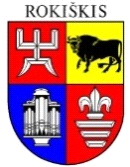 